(TARZANA NEIGHBORHOOD COUNCILBOARD MEETING AMENDED AGENDATuesday June 28, 2022 7:00 PMVIRTUAL TELEPHONIC MEETINGHow to Join the Virtual Telephonic MeetingZoom Link https://zoom.us/j/95295582252 By Telephone: Dial 1-669-900-6833, enter 952 9558 2252 #You may also call in using the following phone numbers:833-548-0282, 888-475-4499, 877-853-5257, 833-548-0276Using the Zoom App: Join Meeting and enter ID: 952 9558 2252IN CONFORMITY WITH THE SEPTEMBER 16, 2021 ENACTMENT OF CALIFORNIA ASSEMBLY BILL 361 (RIVAS) AND DUE TO CONCERNS OVER COVID-19, THE BOARD MEETING WILL BE CONDUCTED ENTIRELY WITH A CALL-IN OPTION OR INTERNET-BASED SERVICE OPTION. Public Comment: Every person wishing to address the Board must dial (1- 669) 900-6833 and enter 952 9558 2252, then press # to join the meeting. When prompted by the presiding officer, to provide public input at the Board meeting the public will be requested to dial *9 or u se the Raise Hand option, to address the Board on any agenda item before the Board takes an action on an item. Comments from the public on agenda items will be heard only when the respective item is being considered.General Public Comment: Comments from the public on other matters not appearing on the agenda that are within the Board’s jurisdiction will be heard during the General Public Comment period. Please note that under the Brown Act, the Board is prevented from acting on a matter that you bring to its attention during the General Public Comment period; however, the issue raised by a member of the public may become the subject of a future Board meeting. Public comment is limited to two minutes per speaker, unless adjusted by the presiding officer of the Board.AB 361 Updates: Public comment cannot be required to be submitted in advance of the meeting only real-time public comment is required. If there are any broadcasting interruptions that prevent the public from observing or hearing the meeting, the meeting must be recessed or adjourned. If members of the public are unable to provide public comment or be heard due to issues within the Neighborhood Council’s control, the meeting must be recessed or adjourned.Any messaging or virtual background is in the control of the individual Board member in their personal capacity and does not reflect any formal position of the Board or the City of Los Angeles.The Americans With Disabilities Act: As a covered entity under Title II of the Americans with Disabilities Act, the City of Los Angeles does not discriminate on the basis of disability and upon request, will provide reasonable accommodation to ensure equal access to its programs, services, and activities. Sign language interpreters, assistive listening devices, or other auxiliary aids and/or services may be provided upon request. To ensure availability of services, please make your request at least 72 hours prior to the meeting you wish to attend by contacting the Department of Neighborhood Empowerment by email: NCSupport@lacity.org.Public comment by any one individual, exclusive of General Public Comment shall be limited to a total of six (6) minutes per meeting and no more than two (2) minutes per agenda item. Public comment on any agenda item shall be allocated in one (1) minute increments. In no event shall time be allocated for less than one (1) full minute. The above time limitations are subject to adjustment by the presiding officer in conformity with the Brown Act.Supporting documents related to the below agenda items are posted on the TNC website athttps://www.tarzananc.org/committees/viewCommittee/board  Call to Order, Roll Call, Welcoming Remarks 	Remarks by representatives of public officials3.   	Public Comments – Comments from the public on non-agenda items within the Board’s subject matter jurisdiction.  Public comments are limited to two minutes per speaker4.		Budget Advocate/Representative Report 5.	Executive Secretary’s Report6.	Discussion and motion – Approval of minutes of May 24, 2022 meeting.7.       Committee and other Reports (General committee reports will be limited to no more than 3 minutes) BudgetLand Use OutreachEventsTransportationPublic SafetyRules Government ActionAnimal WelfareBeautificationHomelessnessDWP MOU ReportVANC ReportNCSA Liaison8.     Discussion and motion: Approval of May 2022 expenditures for submission to City Clerk (MER)  9.	Discussion and motion: Approval of Financial Statements as of May 31, 2022 10.	   Discussion and motion: Resolved: The TNC Board adopts the recommendation of the Budget Committee and approves a budget for the 2022-23 Fiscal Year beginning July 1, 2022 as follows: Revenue $32,000, Operations $4,825, Outreach $3,380, Elections $1,000 and Unallocated (to be classified as Operations for reporting purposes) $22,795. Total $32,000. 11.	Discussion and motion: Resolved: The TNC board adopts the recommendation of the Executive Committee to approve the 2022-2023 Fiscal Year Administrative Packet. 12.		Discussion and motion: Resolved: The TNC board approves the recommendation of the Executive Committee to adopt the VANC motion regarding public comment at City Council; communicate this motion to the CM Blumenfield, CM Martinez with copies to the city council.  13.	Discussion and motion: Resolved: The TNC Board adopts the recommendation of the Executive Committee to approve the payment of ongoing expenses as follows: For the fiscal year 2022-2023, the TNC authorizes its Treasurer or other designee to pay previously budgeted recurring monthly or periodic expenses, in small amounts, defined as those not to exceed $75/day for one item and expense classification category. These expenses include, but are not limited to, copies and postage for committees, Board and committee meetings, officers, and committee chairperson expenses etc., and, refreshments for meetings (other than Board meetings) etc. The recurring expenses are AppleOne, or other temporary staffing agencies for preparation of minutes or other clerical functions not to exceed ("NTE") $375/meeting, Net Atlantic or other such company for mailing list maintenance and distribution NTE $40/month and The Web Corner or other such company for web site hosting and maintenance NTE $150 for each month’s services and the purchase of food and refreshments for Board meetings from any vendors NTE $250 per meeting. 14.     Board Business - Comment from Board members on subject matters within the Board’s jurisdiction.a. Comment on Board members own activities/brief announcements. b. Brief response to statements made or questions posed by persons exercising their general public comment rights. c. Introduce new issues for consideration by the Board at its next meeting and to request they be considered for the next Board agenda. 15.     AdjournmentFor more information about the Tarzana Neighborhood Council visit our web site at www.tarzananc.orgNotice to Paid Representatives -If you are compensated to monitor, attend, or speak at this meeting, City law may require you to register as a lobbyist and report your activity. See Los Angeles Municipal Code Section 48.01 et seq. More information is available at ethics.lacity.org/lobbying. For assistance, please contact the Ethics Commission at (213) 978-1960 or ethics.commission@lacity.org In compliance with Government Code section 54957.5, non-exempt writings that are distributed to a majority or all of the Board in advance of a meeting, may be viewed at our website by clicking on the following link: https://www.tarzananc.org/committees/viewCommittee/board,  or at the scheduled meeting. In addition, if you would like a copy of any record related to an item on the agenda, please contact us at tnc@tarzananc.orgAny materials that may be distributed to a majority of the Board less than 72 hours prior to the above scheduled meeting are available for review by the public at 19040 Vanowen Street, Reseda, CA 91335 or on our website at tnc@tarzananc.org Process for Reconsideration – Reconsideration of Board actions shall be in accordance with the Tarzana Neighborhood Council bylaws.CITY OF LOS ANGELESTARZANA  NEIGHBORHOOD COUNCIL P.O. Box 571016Tarzana, CA 91357tnc@tarzananc.orgwww.tarzananc.org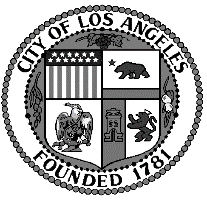 TARZANA  NEIGHBORHOOD COUNCIL P.O. Box 571016Tarzana, CA 91357tnc@tarzananc.orgwww.tarzananc.org